2019ITU-R***	Radiocommunication Study Groups, Working Parties and Task Groups: proposed period: January-DecemberITU-T***	Telecommunication Standardization Study Groups Meetings and Workshops: proposed period: January-July and September-DecemberCWGs	Council Working Groups: 28 January-1 FebruaryCPM19-2	Conference Preparatory Meeting: 18-28 FebruaryEG-D 482	Council Expert Group on Decision 482: 28 February – 1 MarchRRB19.1	Radio Regulations Board: 18-22 MarchRDF-ARB	Regional Development Forum for Arab States: 19 MarchITU-D	Telecommunication Development Study Groups: 18-29 MarchTDAG	Telecommunication Development Advisory Group: 3-5 AprilRAG	Radiocommunication Advisory Group: 15-17 AprilGirls in ICT	International “Girls in ICT” day: 25 AprilAI Summit	AI for Good Global Summit: 28-31 MayWSIS Forum	World Summit on the Information Society Forum: 8-12 AprilRDF-EUR	Regional Development Forum for Europe: 6 MayWTISD	World Telecommunication and Information Society Day: 17 MayEG-D 482	Council Expert Group on Decision 482: 6-7 JuneC-19	Council 2019: 10-20 JuneRRB19.2*	Radio Regulations Board: 5-12 JulyGSR	Global Symposium for Regulators: 9-12 JulyRDF-ASP*	Regional Development Forum for Asia and the Pacific: 29-30 JulyCWGs*	Council Working Groups: proposed dates: 
26 August-6 September or 30 September-11 OctoberITU Telecom World 2019	ITU Telecom World 2019: 9-12 SeptemberEGH-EGTI*	Meetings of the Expert Group on ICT Household Indicators and of the Expert Group on Telecommunication/ICT Indicators, proposed dates: 
16-20 SeptemberTSAG	Telecommunication Standardization Advisory Group: 23-27 SeptemberITU-D*	Telecommunication Development Rapporteur Groups: proposed dates: 23 September-18 OctoberRDF-AMS	Regional Development Forum for the Americas: 30 SeptemberRDF-CIS	Regional Development Forum for CIS: 2-3 OctoberRRB19.3*	Radio Regulations Board: 7-11 OctoberRA-19	Radiocommunication Assembly: 21-25 OctoberWRC-19	World Radiocommunication Conference: 28 October-22 NovemberCPM23-1	Conference Preparatory Meeting: 25-26 NovemberITU Kaleidoscope	ITU Kaleidoscope: 4-6 December2020ITU-R***	Radiocommunication Study Groups, Working Parties and Task Groups: proposed period: January-DecemberITU-T***	Telecommunication Standardization Study Group Meetings and Workshops: proposed period: January-July and September-DecemberWTIS****	World Telecommunication/ICT Indicators Symposium: proposed period: January-MarchCWGs*	Council Working Groups: proposed dates: 3-14 February or 10-21 FebruaryTSAG	Telecommunication Standardization Advisory Group: 10-14 February and 6-10 JulyRRB20.1***	Radio Regulations Board: proposed period: MarchITU-D*	Telecommunication Development Study Groups: proposed dates: 
17-28 FebruaryRAG***	Radiocommunication Advisory Group: proposed period: March-AprilTDAG*	Telecommunication Development Advisory Group: proposed dates: 
24-27 MarchWSIS Forum*	World Summit on the Information Society Forum: proposed dates: 
30 March-3 AprilGirls in ICT	International “Girls in ICT” day: 23 AprilAI Summit *	AI for Good Global Summit: proposed dates: 4-8 MayWTISD	World Telecommunication and Information Society Day: 17 MayCWGs*	Council Working Groups: proposed dates: 4-5 and 8 JuneC-20*	Council 2020: proposed dates: 9-19 JuneRRB20.2***	Radio Regulations Board: proposed period: JulyGSR**	Global Symposium for Regulators: proposed dates: 6-10 JulyCBS****	Capacity Building Symposium: proposed period: SeptemberCWGs*	Council Working Groups: proposed dates: 7-18 September or 21 September-4 OctoberEGH-EGTI*	Meetings of the Expert Group on ICT Household Indicators and of the Expert Group on Telecommunication/ICT Indicators, proposed dates: 
14-18 SeptemberITU-D*	Telecommunication Development Rapporteur Groups: proposed dates: 21 September-16 OctoberRRB20.3***	Radio Regulations Board: proposed period: OctoberWorld Telecom 2020****	ITU Telecom World 2020: proposed period: September-NovemberGSS***	Global Standard Symposium: proposed period: October-DecemberWTSA-20***	World Telecommunication Standardization Assembly: proposed period October-DecemberITU Kaleidoscope****	ITU Kaleidoscope: proposed period: October-DecemberWRS-20*	World Radiocommunication Seminar: 1-4 DecemberRPMs****	Regional Preparatory Meetings for WTDC-21, proposed period: November 2020-April 20212021ITU-R***	Radiocommunication Study Groups, Working Parties and Task Groups: proposed period: January-DecemberGET-21****	Fourth Global Symposium on Emergency Telecommunications: proposed period: January-MarchRPMs****	Regional Preparatory Meetings for WTDC-21, proposed period: November 2020-April 2021ITU-T***	Telecommunication Standardization Study Group Meetings and Workshops: proposed period: January-July and September-DecemberCWGs*	Council Working Groups: proposed dates: 25 January-5 February or 
1-12 FebruaryRRB21.1***	Radio Regulations Board: proposed period: MarchITU-D*	Telecommunication Development Study Groups: proposed dates: 
15-26 MarchRAG***	Radiocommunication Advisory Group: proposed period: March-AprilTSAG***	Telecommunication Standardization Advisory Group: proposed period: March-AprilGirls in ICT	International “Girls in ICT” day: 22 AprilWTISD	World Telecommunication and Information Society Day: 17 MayWSIS Forum**	World Summit on the Information Society Forum: proposed dates: 
17-20 MayWTPF-21**	Sixth World Telecommunication Policy Forum: back to back or in parallel with WSIS ForumCM-RPM*	Coordination Meeting for Regional Preparatory Meetings: proposed dates: 24 MayTDAG*	Telecommunication Development Advisory Group: proposed dates: 
25-28 MayAI Summit ***	AI for Good Global Summit: proposed period: JuneCWGs*	Council Working Groups: proposed dates: 3-4 and 7 JuneC-21*	Council 2021: proposed dates: 8-18 JuneGSR**	Global Symposium for Regulators: proposed period: 1-15 JulyRRB21.2***	Radio Regulations Board: proposed period: JulyEGH-EGTI*	Meetings of the Expert Group on ICT Household Indicators and of the Expert Group on Telecommunication/ICT Indicators, proposed period: 
13-17 SeptemberCWGs*	Council Working Groups: proposed period: September-OctoberWorld Telecom 2021****	ITU Telecom World 2021: proposed period: September-NovemberWTDC**	World Telecommunication Development Conference: proposed dates: 
8-19 NovemberITU Kaleidoscope****	ITU Kaleidoscope: proposed period: October-DecemberRRB21.3***	Radio Regulations Board: proposed period: NovemberWTIS****	World Telecommunication/ICT Indicators Symposium: proposed period: 
1-15 December2022CWGs***	Council Working Groups: proposed period: January-FebruaryITU-R****	Radiocommunication Study Groups, Working Parties and Task Groups: proposed period: January-December TSAG****	Telecommunication Standardization Advisory Group: proposed period: January-FebruaryITU-T****	Telecommunication Standardization Study Group Meetings and Workshops: proposed period: January-July and September-DecemberRRB22.1****	Radio Regulations Board: proposed period: MarchTDAG****	Telecommunication Development Advisory Group: proposed dates: 
28-31 MarchRAG****	Radiocommunication Advisory Group: proposed period: March-AprilWSIS Forum****	World Summit on the Information Society Forum: proposed period: March or MayGirls in ICT****	International “Girls in ICT” day: 22 AprilWTISD****	World Telecommunication and Information Society Day: 17 MayC-22****	Council 2022: proposed dates: 10-20 MayITU-D****	Telecommunication Development Study Groups: proposed dates: 
23 May-3 JuneAI Summit ****	AI for Good Global Summit: proposed period: JuneRRB22.2****	Radio Regulations Board: proposed period: JulyGSR*****	Global Symposium for Regulators: proposed period: 4-15 JulyCBS*****	Capacity Building Symposium: proposed period: SeptemberWorld Telecom 2022****	ITU Telecom World 2022: proposed period: September-NovemberEGH-EGTI*****	Meetings of the Expert Group on ICT Household Indicators and of the Expert Group on Telecommunication/ICT Indicators, proposed period: 
1-30 SeptemberITU-D*****	Telecommunication Development Rapporteur Groups: proposed dates: 26 September-21 OctoberC-22* (final meeting)	Final meeting of the 2022 Session of Council: proposed period: September-OctoberPP-22**	Plenipotentiary Conference: proposed period: September-OctoberITU Kaleidoscope****	ITU Kaleidoscope: proposed period: November-DecemberWTIS*****	World Telecommunication/ICT Indicators Symposium: proposed period: 
1-16 DecemberRRB22.3****	Radio Regulations Board: proposed period: NovemberWRS-22****	World Radiocommunication Seminar: proposed period: December________________Council 2019
Geneva, 10-20 June 2019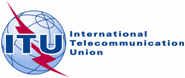 Agenda item: PL 2.8Document C19/37-EAgenda item: PL 2.86 May 2019Agenda item: PL 2.8Original: EnglishReport by the Secretary-GeneralReport by the Secretary-GeneralSCHEDULE OF FUTURE CONFERENCES, ASSEMBLIES 
AND MEETINGS OF THE UNION: 2019-2022SCHEDULE OF FUTURE CONFERENCES, ASSEMBLIES 
AND MEETINGS OF THE UNION: 2019-2022SummaryThe following planned schedule for the years 2019-2022 is presented for general information.Action requiredThe Council is invited to note this report.2019201920192019201920192019201920192019201920192019JANFEBMARAPRMAYJUNJULAUGSEPOCTNOVDECDEC	CWGs		EG-D 482	28/01-1/02		28/02-1/03	CWGs		EG-D 482	28/01-1/02		28/02-1/03	CWGs		EG-D 482	28/01-1/02		28/02-1/03WTISD
17EG-D 4826-7	C-19
	10-20	CWGs*
	26/08-06/09 or 30/09-11/10	CWGs*
	26/08-06/09 or 30/09-11/10	CWGs*
	26/08-06/09 or 30/09-11/10	ITU-R***	ITU-R***	ITU-R***	ITU-R***	ITU-R***	ITU-R***	ITU-R***ITU-R***ITU-R***ITU-R***ITU-R***ITU-R***CPM19-2
18-28	RRB19.1
	18-22CPM19-2
18-28	RRB19.1
	18-22	RAG	15-17	RRB19.2*
	5-12	RRB19.2*
	5-12	RRB19.2*
	5-12RRB19.3*
7-11	RA-19
	21-25	WRC-19
	28/10-22/11		CPM23-1
		25-26/11RRB19.3*
7-11	RA-19
	21-25	WRC-19
	28/10-22/11		CPM23-1
		25-26/11ITU-T***ITU-T***ITU-T***ITU-T***ITU-T***ITU-T***ITU-T***ITU-T***ITU-T***ITU-T***ITU-T***ITU-T***	AI Summit
	28-31	TSAG	23-27ITU Kaleidoscope
4-6ITU-D
18-29	RDF-ARB
	19	TDAG
	3-5	RDF-EUR
	6GSR
9-12	RDF-ASP*
	29-30	ITU-D*
	23/09-18/10EGH-EGTI*16-20	RDF-AMS
	30		RDF-CIS
		2-3	ITU-D*
	23/09-18/10EGH-EGTI*16-20	RDF-AMS
	30		RDF-CIS
		2-3WSIS Forum
8-12	Girls in ICT
	25ITU Telecom World 20199-122020202020202020202020202020202020202020202020202020202020202020JANFEBMARAPRMAYJUNJULAUGSEPOCTNOVNOVNOVDECDECDECCWGs*
3-14 or 10-21WTISD
17CWGs*4-5 & 8	C-20*
	9-19	CWGs*	7-18/-09 or 21/09-4/10	CWGs*	7-18/-09 or 21/09-4/10ITU-R***ITU-R***ITU-R***ITU-R***ITU-R***ITU-R***ITU-R***ITU-R***ITU-R***ITU-R***ITU-R***ITU-R***ITU-R***ITU-R***ITU-R***ITU-R***		RRB20.1***		RRB20.1***RRB20.2***RRB20.3***RRB20.3***WRS-20*
1-4WRS-20*
1-4RAG***RAG***RRB20.2***RRB20.3***RRB20.3***WRS-20*
1-4WRS-20*
1-4ITU-T***ITU-T***ITU-T***ITU-T***ITU-T***ITU-T***ITU-T***ITU-T***ITU-T***ITU-T***ITU-T***ITU-T***ITU-T***ITU-T***ITU-T***TSAG
10-14AI Summit*
4-8	TSAG
	6-10	TSAG
	6-10GSS***	WTSA-20***	ITU Kaleidoscope****GSS***	WTSA-20***	ITU Kaleidoscope****GSS***	WTSA-20***	ITU Kaleidoscope****GSS***	WTSA-20***	ITU Kaleidoscope****GSS***	WTSA-20***	ITU Kaleidoscope****GSS***	WTSA-20***	ITU Kaleidoscope****GSS***	WTSA-20***	ITU Kaleidoscope****	WTIS****
	January-March	ITU-D*	17-28/02	TDAG*	24-27/03	WTIS****
	January-March	ITU-D*	17-28/02	TDAG*	24-27/03	WTIS****
	January-March	ITU-D*	17-28/02	TDAG*	24-27/03	GSR**
	6-10CBS****RPMs****RPMs****RPMs****RPMs****RPMs****RPMs****	WTIS****
	January-March	ITU-D*	17-28/02	TDAG*	24-27/03	WTIS****
	January-March	ITU-D*	17-28/02	TDAG*	24-27/03	WTIS****
	January-March	ITU-D*	17-28/02	TDAG*	24-27/03	GSR**
	6-10EGH-EGTI*14-18/09	ITU-D*
	21/09-16/10EGH-EGTI*14-18/09	ITU-D*
	21/09-16/10RPMs****RPMs****RPMs****RPMs****RPMs****RPMs****	WSIS Forum*
	30/03-3/04	Girls in ICT
	23	WSIS Forum*
	30/03-3/04	Girls in ICT
	23	ITU Telecom World****	ITU Telecom World****	ITU Telecom World****	ITU Telecom World****	ITU Telecom World****	ITU Telecom World****2021202120212021202120212021202120212021202120212021202120212021JANFEBMARAPRMAYJUNJULAUGSEPOCTNOVNOVNOVDECDECDEC	CWGs*	25/01-5/02 or 1-12/02	CWGs*	25/01-5/02 or 1-12/02WTISD
17CWGs*3-4 & 7	C-21*	8-18CWGs*CWGs*ITU-R***ITU-R***ITU-R***ITU-R***ITU-R***ITU-R***ITU-R***ITU-R***ITU-R***ITU-R***ITU-R***ITU-R***ITU-R***ITU-R***ITU-R***ITU-R***RRB21.1***	RAG***RRB21.1***	RAG***RRB21.2***RRB21.3***RRB21.3***ITU-T***ITU-T***ITU-T***ITU-T***ITU-T***ITU-T***ITU-T***ITU-T***ITU-T***ITU-T***ITU-T***ITU-T***ITU-T***ITU-T***ITU-T***	TSAG***	TSAG***AI Summit***	ITU Kaleidoscope****	ITU Kaleidoscope****	ITU Kaleidoscope****	ITU Kaleidoscope****	ITU Kaleidoscope****	ITU Kaleidoscope****	ITU Kaleidoscope****	RPMs****	GET-21****
	January-March	ITU-D*	15-26/03	RPMs****	GET-21****
	January-March	ITU-D*	15-26/03	RPMs****	GET-21****
	January-March	ITU-D*	15-26/03	RPMs****	GET-21****
	January-March	ITU-D*	15-26/03CM-RPM*
24TDAG*
25-28GSR**1-15EGH-EGTI*13-17WTDC**
8-19WTDC**
8-19WTIS****
1-15/12WTIS****
1-15/12Girls in ICT22WSIS Forum***
17-20WTPF-21***World Telecom****World Telecom****World Telecom****World Telecom****World Telecom****World Telecom****2022202220222022202220222022202220222022202220222022JANFEBMARAPRMAYJUNJULAUGSEPOCTNOVDECDECCWGs***CWGs***C-22*10-20	WTISD
	17	C-22**(final meeting)
	PP-12**	September-October	C-22**(final meeting)
	PP-12**	September-OctoberITU-R****ITU-R****ITU-R****ITU-R****ITU-R****ITU-R****ITU-R****ITU-R****ITU-R****ITU-R****ITU-R****ITU-R****ITU-R****RRB22.1****RAG****RRB22.1****RAG****RRB22.2****RRB22.3****WRS-22****ITU-T****ITU-T****ITU-T****ITU-T****ITU-T****ITU-T****ITU-T****ITU-T****ITU-T****ITU-T****ITU-T****ITU-T****TSAG***TSAG***AI Summit****ITU Kaleidoscope****ITU Kaleidoscope****ITU Kaleidoscope****TDAG****
28-31	ITU-D****
	23/05-3/06	ITU-D****
	23/05-3/06GSR****4-15CBS*****
September	EGH-EGTI*****
	1-30/09	ITU-D*****
	26/09-21/10CBS*****
September	EGH-EGTI*****
	1-30/09	ITU-D*****
	26/09-21/10WTIS*****
1-16WTIS*****
1-16WSIS Forum****
21-25Girls in ICT****
22World Telecom****World Telecom****World Telecom****